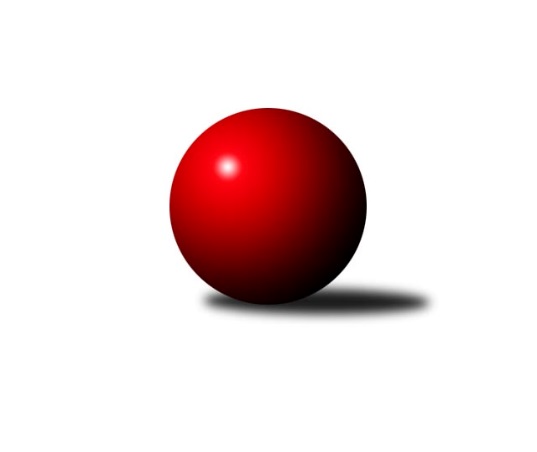 Č.10Ročník 2021/2022	6.6.2024 1.KLD A 2021/2022Statistika 10. kolaTabulka družstev:		družstvo	záp	výh	rem	proh	skore	sety	průměr	body	plné	dorážka	chyby	1.	TJ Sokol Duchcov	10	9	0	1	18 : 2 	(78.5 : 37.5)	1561	18	1072	489	23.6	2.	Kuželky Jiskra Hazlov	10	7	0	3	14 : 6 	(54.5 : 37.5)	1536	14	1034	502	23.1	3.	TJ Teplice Letná	10	6	0	4	12 : 8 	(75.5 : 36.5)	1528	12	1060	467	27.2	4.	Kuželky Aš	10	4	0	6	8 : 12 	(45.0 : 47.0)	1530	8	1068	462	26.3	5.	TJ VTŽ Chomutov	10	4	0	6	8 : 12 	(54.0 : 66.0)	1456	8	1016	440	28.8	6.	TJ Slavoj Plzeň	10	0	0	10	0 : 20 	(28.5 : 111.5)	1328	0	941	387	52.2Tabulka doma:		družstvo	záp	výh	rem	proh	skore	sety	průměr	body	maximum	minimum	1.	TJ Sokol Duchcov	5	5	0	0	10 : 0 	(51.0 : 21.0)	1623	10	1689	1580	2.	Kuželky Jiskra Hazlov	5	4	0	1	8 : 2 	(23.5 : 16.5)	1616	8	1686	1532	3.	TJ Teplice Letná	5	4	0	1	8 : 2 	(39.0 : 21.0)	1516	8	1544	1474	4.	TJ VTŽ Chomutov	5	3	0	2	6 : 4 	(34.5 : 29.5)	1472	6	1530	1334	5.	Kuželky Aš	5	2	0	3	4 : 6 	(9.0 : 15.0)	1503	4	1541	1462	6.	TJ Slavoj Plzeň	5	0	0	5	0 : 10 	(17.0 : 59.0)	1352	0	1542	1148Tabulka venku:		družstvo	záp	výh	rem	proh	skore	sety	průměr	body	maximum	minimum	1.	TJ Sokol Duchcov	5	4	0	1	8 : 2 	(27.5 : 16.5)	1548	8	1580	1523	2.	Kuželky Jiskra Hazlov	5	3	0	2	6 : 4 	(31.0 : 21.0)	1520	6	1668	1357	3.	Kuželky Aš	5	2	0	3	4 : 6 	(36.0 : 32.0)	1535	4	1579	1476	4.	TJ Teplice Letná	5	2	0	3	4 : 6 	(36.5 : 15.5)	1530	4	1600	1435	5.	TJ VTŽ Chomutov	5	1	0	4	2 : 8 	(19.5 : 36.5)	1453	2	1518	1381	6.	TJ Slavoj Plzeň	5	0	0	5	0 : 10 	(11.5 : 52.5)	1323	0	1422	1235Tabulka podzimní části:		družstvo	záp	výh	rem	proh	skore	sety	průměr	body	doma	venku	1.	TJ Sokol Duchcov	6	6	0	0	12 : 0 	(58.5 : 17.5)	1555	12 	3 	0 	0 	3 	0 	0	2.	Kuželky Jiskra Hazlov	6	4	0	2	8 : 4 	(21.0 : 19.0)	1549	8 	3 	0 	0 	1 	0 	2	3.	TJ VTŽ Chomutov	6	4	0	2	8 : 4 	(39.5 : 36.5)	1451	8 	3 	0 	0 	1 	0 	2	4.	TJ Teplice Letná	6	3	0	3	6 : 6 	(33.0 : 27.0)	1502	6 	2 	0 	1 	1 	0 	2	5.	Kuželky Aš	6	1	0	5	2 : 10 	(22.0 : 26.0)	1514	2 	1 	0 	2 	0 	0 	3	6.	TJ Slavoj Plzeň	6	0	0	6	0 : 12 	(14.0 : 62.0)	1301	0 	0 	0 	3 	0 	0 	3Tabulka jarní části:		družstvo	záp	výh	rem	proh	skore	sety	průměr	body	doma	venku	1.	TJ Sokol Duchcov	4	3	0	1	6 : 2 	(20.0 : 20.0)	1588	6 	2 	0 	0 	1 	0 	1 	2.	TJ Teplice Letná	4	3	0	1	6 : 2 	(42.5 : 9.5)	1557	6 	2 	0 	0 	1 	0 	1 	3.	Kuželky Jiskra Hazlov	4	3	0	1	6 : 2 	(33.5 : 18.5)	1545	6 	1 	0 	1 	2 	0 	0 	4.	Kuželky Aš	4	3	0	1	6 : 2 	(23.0 : 21.0)	1542	6 	1 	0 	1 	2 	0 	0 	5.	TJ VTŽ Chomutov	4	0	0	4	0 : 8 	(14.5 : 29.5)	1463	0 	0 	0 	2 	0 	0 	2 	6.	TJ Slavoj Plzeň	4	0	0	4	0 : 8 	(14.5 : 49.5)	1386	0 	0 	0 	2 	0 	0 	2 Zisk bodů pro družstvo:		jméno hráče	družstvo	body	zápasy	v %	dílčí body	sety	v %	1.	Ondřej Šimsa 	TJ Teplice Letná 	18	/	10	(90%)		/		(%)	2.	David Horák 	TJ Sokol Duchcov 	16	/	10	(80%)		/		(%)	3.	Martin Lukeš 	TJ Teplice Letná 	14	/	7	(100%)		/		(%)	4.	Dominik Wittwar 	Kuželky Jiskra Hazlov  	14	/	9	(78%)		/		(%)	5.	Nela Šuterová 	TJ Sokol Duchcov 	14	/	10	(70%)		/		(%)	6.	Filip Střeska 	Kuželky Jiskra Hazlov  	14	/	10	(70%)		/		(%)	7.	Tomáš Rabas 	TJ Teplice Letná 	12	/	7	(86%)		/		(%)	8.	Markéta Kopčíková 	Kuželky Aš 	12	/	9	(67%)		/		(%)	9.	Vít Veselý 	Kuželky Aš 	12	/	9	(67%)		/		(%)	10.	Kateřina Holubová 	TJ Sokol Duchcov 	10	/	6	(83%)		/		(%)	11.	Milan Fanta 	Kuželky Jiskra Hazlov  	10	/	7	(71%)		/		(%)	12.	Monika Radová 	TJ VTŽ Chomutov 	10	/	10	(50%)		/		(%)	13.	Radek Duhai 	Kuželky Aš 	9	/	8	(56%)		/		(%)	14.	Alice Tauerová 	TJ Sokol Duchcov 	8	/	10	(40%)		/		(%)	15.	Vojtěch Filip 	TJ Teplice Letná 	7	/	8	(44%)		/		(%)	16.	Michal Horňák 	TJ Teplice Letná 	6	/	7	(43%)		/		(%)	17.	Michal Drugda 	TJ Slavoj Plzeň 	6	/	7	(43%)		/		(%)	18.	Leona Radová 	TJ VTŽ Chomutov 	6	/	10	(30%)		/		(%)	19.	Jakub Rada 	TJ VTŽ Chomutov 	6	/	10	(30%)		/		(%)	20.	Matěj Chlubna 	Kuželky Jiskra Hazlov  	4	/	2	(100%)		/		(%)	21.	Jáchym Kaas 	TJ Slavoj Plzeň 	4	/	9	(22%)		/		(%)	22.	Dominik Kopčík 	Kuželky Aš 	4	/	9	(22%)		/		(%)	23.	Kristýna Repčíková 	Kuželky Jiskra Hazlov  	2	/	1	(100%)		/		(%)	24.	Nikola Stehlíková 	Kuželky Aš 	2	/	1	(100%)		/		(%)	25.	Štěpán Drofa 	Kuželky Aš 	2	/	2	(50%)		/		(%)	26.	Ema Smutná 	TJ Sokol Duchcov 	2	/	2	(50%)		/		(%)	27.	Štěpán Blecha 	Kuželky Aš 	2	/	2	(50%)		/		(%)	28.	Kryštof Turek 	TJ VTŽ Chomutov 	2	/	3	(33%)		/		(%)	29.	Vendula Suchánková 	Kuželky Jiskra Hazlov  	2	/	4	(25%)		/		(%)	30.	Tereza Harazinová 	Kuželky Jiskra Hazlov  	2	/	5	(20%)		/		(%)	31.	Šimon Kratochvíl 	TJ Slavoj Plzeň 	2	/	6	(17%)		/		(%)	32.	 	 	0	/	2	(0%)		/		(%)	33.	Matyáš Vambera 	TJ Slavoj Plzeň 	0	/	4	(0%)		/		(%)	34.	Martin Milota 	TJ Slavoj Plzeň 	0	/	5	(0%)		/		(%)	35.	Tadeáš Vambera 	TJ Slavoj Plzeň 	0	/	6	(0%)		/		(%)Průměry na kuželnách:		kuželna	průměr	plné	dorážka	chyby	výkon na hráče	1.	Hazlov, 1-4	1552	1051	500	24.0	(388.0)	2.	Duchcov, 1-4	1550	1074	476	32.7	(387.7)	3.	Kuželky Aš, 1-4	1496	1035	460	28.3	(374.0)	4.	TJ Teplice Letná, 1-4	1490	1031	459	29.5	(372.7)	5.	TJ VTŽ Chomutov, 1-2	1465	1018	446	27.1	(366.3)	6.	TJ Slavoj Plzeň, 1-4	1441	1007	434	39.6	(360.4)Nejlepší výkony na kuželnách:Hazlov, 1-4Kuželky Jiskra Hazlov 	1686	9. kolo	Dominik Wittwar 	Kuželky Jiskra Hazlov 	595	9. koloKuželky Jiskra Hazlov 	1678	5. kolo	Dominik Wittwar 	Kuželky Jiskra Hazlov 	571	5. koloKuželky Jiskra Hazlov 	1615	3. kolo	Markéta Kopčíková 	Kuželky Aš	565	7. koloTJ Sokol Duchcov	1574	9. kolo	Filip Střeska 	Kuželky Jiskra Hazlov 	563	5. koloKuželky Aš	1571	7. kolo	Milan Fanta 	Kuželky Jiskra Hazlov 	558	9. koloKuželky Jiskra Hazlov 	1567	1. kolo	Milan Fanta 	Kuželky Jiskra Hazlov 	558	3. koloTJ Teplice Letná	1544	1. kolo	Nela Šuterová 	TJ Sokol Duchcov	553	9. koloKuželky Jiskra Hazlov 	1532	7. kolo	Filip Střeska 	Kuželky Jiskra Hazlov 	547	7. koloTJ VTŽ Chomutov	1518	5. kolo	Milan Fanta 	Kuželky Jiskra Hazlov 	547	1. koloTJ Slavoj Plzeň	1235	3. kolo	Dominik Wittwar 	Kuželky Jiskra Hazlov 	544	3. koloDuchcov, 1-4TJ Sokol Duchcov	1689	1. kolo	Nela Šuterová 	TJ Sokol Duchcov	570	1. koloTJ Sokol Duchcov	1640	7. kolo	Kateřina Holubová 	TJ Sokol Duchcov	565	7. koloTJ Sokol Duchcov	1618	3. kolo	Nela Šuterová 	TJ Sokol Duchcov	564	10. koloTJ Sokol Duchcov	1589	4. kolo	David Horák 	TJ Sokol Duchcov	563	1. koloTJ Sokol Duchcov	1580	10. kolo	David Horák 	TJ Sokol Duchcov	559	4. koloKuželky Aš	1579	1. kolo	Nela Šuterová 	TJ Sokol Duchcov	559	3. koloKuželky Jiskra Hazlov 	1568	4. kolo	Kateřina Holubová 	TJ Sokol Duchcov	556	1. koloTJ Teplice Letná	1562	10. kolo	Ondřej Šimsa 	TJ Teplice Letná	554	10. koloTJ VTŽ Chomutov	1381	3. kolo	Milan Fanta 	Kuželky Jiskra Hazlov 	548	4. koloTJ Slavoj Plzeň	1300	7. kolo	Štěpán Drofa 	Kuželky Aš	543	1. koloKuželky Aš, 1-4TJ Teplice Letná	1600	8. kolo	Markéta Kopčíková 	Kuželky Aš	561	5. koloKuželky Jiskra Hazlov 	1558	2. kolo	Vít Veselý 	Kuželky Aš	544	9. koloKuželky Aš	1541	2. kolo	Dominik Wittwar 	Kuželky Jiskra Hazlov 	543	2. koloTJ Sokol Duchcov	1523	6. kolo	Ondřej Šimsa 	TJ Teplice Letná	538	8. koloKuželky Aš	1517	9. kolo	Tomáš Rabas 	TJ Teplice Letná	537	8. koloKuželky Aš	1505	5. kolo	Martin Lukeš 	TJ Teplice Letná	525	8. koloKuželky Aš	1491	8. kolo	Vít Veselý 	Kuželky Aš	524	2. koloTJ VTŽ Chomutov	1484	9. kolo	Monika Radová 	TJ VTŽ Chomutov	524	9. koloKuželky Aš	1462	6. kolo	David Horák 	TJ Sokol Duchcov	519	6. koloTJ Slavoj Plzeň	1279	5. kolo	Markéta Kopčíková 	Kuželky Aš	513	2. koloTJ Teplice Letná, 1-4TJ Teplice Letná	1544	7. kolo	David Horák 	TJ Sokol Duchcov	541	5. koloTJ Sokol Duchcov	1540	5. kolo	Ondřej Šimsa 	TJ Teplice Letná	532	3. koloTJ Teplice Letná	1532	6. kolo	Ondřej Šimsa 	TJ Teplice Letná	531	9. koloTJ Teplice Letná	1524	3. kolo	Martin Lukeš 	TJ Teplice Letná	528	5. koloTJ Teplice Letná	1507	5. kolo	Ondřej Šimsa 	TJ Teplice Letná	523	6. koloTJ VTŽ Chomutov	1478	7. kolo	Vojtěch Filip 	TJ Teplice Letná	522	7. koloKuželky Aš	1476	3. kolo	Filip Střeska 	Kuželky Jiskra Hazlov 	518	6. koloTJ Teplice Letná	1474	9. kolo	Tomáš Rabas 	TJ Teplice Letná	513	7. koloKuželky Jiskra Hazlov 	1450	6. kolo	Tomáš Rabas 	TJ Teplice Letná	511	5. koloTJ Slavoj Plzeň	1381	9. kolo	Leona Radová 	TJ VTŽ Chomutov	511	7. koloTJ VTŽ Chomutov, 1-2TJ Sokol Duchcov	1580	8. kolo	Nela Šuterová 	TJ Sokol Duchcov	540	8. koloTJ VTŽ Chomutov	1530	4. kolo	David Horák 	TJ Sokol Duchcov	540	8. koloTJ VTŽ Chomutov	1525	6. kolo	Kryštof Turek 	TJ VTŽ Chomutov	527	4. koloTJ VTŽ Chomutov	1521	8. kolo	Michal Drugda 	TJ Slavoj Plzeň	522	6. koloKuželky Aš	1498	4. kolo	Markéta Kopčíková 	Kuželky Aš	520	4. koloTJ VTŽ Chomutov	1448	2. kolo	Monika Radová 	TJ VTŽ Chomutov	517	8. koloTJ Teplice Letná	1435	2. kolo	Kryštof Turek 	TJ VTŽ Chomutov	511	6. koloTJ Slavoj Plzeň	1422	6. kolo	Leona Radová 	TJ VTŽ Chomutov	509	6. koloKuželky Jiskra Hazlov 	1357	10. kolo	Jakub Rada 	TJ VTŽ Chomutov	505	6. koloTJ VTŽ Chomutov	1334	10. kolo	Jakub Rada 	TJ VTŽ Chomutov	504	4. koloTJ Slavoj Plzeň, 1-4Kuželky Jiskra Hazlov 	1668	8. kolo	Matěj Chlubna 	Kuželky Jiskra Hazlov 	607	8. koloKuželky Aš	1550	10. kolo	Michal Drugda 	TJ Slavoj Plzeň	546	10. koloTJ Slavoj Plzeň	1542	10. kolo	Dominik Kopčík 	Kuželky Aš	544	10. koloTJ Sokol Duchcov	1524	2. kolo	Vít Veselý 	Kuželky Aš	537	10. koloTJ Teplice Letná	1508	4. kolo	Filip Střeska 	Kuželky Jiskra Hazlov 	537	8. koloTJ Slavoj Plzeň	1414	8. kolo	David Horák 	TJ Sokol Duchcov	536	2. koloTJ VTŽ Chomutov	1405	1. kolo	Vojtěch Filip 	TJ Teplice Letná	531	4. koloTJ Slavoj Plzeň	1344	4. kolo	Dominik Wittwar 	Kuželky Jiskra Hazlov 	524	8. koloTJ Slavoj Plzeň	1311	2. kolo	Šimon Kratochvíl 	TJ Slavoj Plzeň	510	10. koloTJ Slavoj Plzeň	1148	1. kolo	Nela Šuterová 	TJ Sokol Duchcov	504	2. koloČetnost výsledků:	2.0 : 0.0	18x	0.0 : 2.0	12x